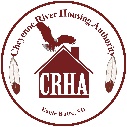 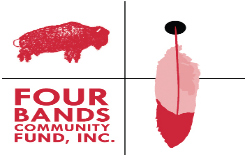 Applicant InformationApplicant InformationApplicant InformationApplicant InformationApplicant InformationApplicant Information(Please print)(Please print)(Please print)(Please print)(Please print)(Please print)Borrower Information Borrower Information Borrower Information Borrower Information Borrower Information Borrower Information Borrower Information First Name, Middle Initial, Last Name (include Jr. or Sr., if applicable):First Name, Middle Initial, Last Name (include Jr. or Sr., if applicable):First Name, Middle Initial, Last Name (include Jr. or Sr., if applicable):First Name, Middle Initial, Last Name (include Jr. or Sr., if applicable):First Name, Middle Initial, Last Name (include Jr. or Sr., if applicable):First Name, Middle Initial, Last Name (include Jr. or Sr., if applicable):First Name, Middle Initial, Last Name (include Jr. or Sr., if applicable):Cell PhoneCell PhoneCell PhoneHome PhoneHome PhoneHome PhoneHome PhoneSocial Security NumberSocial Security NumberDOBDOBDo you have a Co-Borrower: Yes or NoIf so who: Do you have a Co-Borrower: Yes or NoIf so who: Do you have a Co-Borrower: Yes or NoIf so who: Marital StatusMarried  Single Separated Divorced   WidowedAge of each minor child (17 years or younger)Age of each minor child (17 years or younger)Age of each minor child (17 years or younger)Age of each minor child (17 years or younger)Age of each minor child (17 years or younger)Age of each minor child (17 years or younger)GenderPreferred LanguagePreferred LanguagePreferred LanguagePreferred LanguagePreferred LanguagePreferred LanguageMailing Address (PO Box, city, state, ZIP) Mailing Address (PO Box, city, state, ZIP) Mailing Address (PO Box, city, state, ZIP) Mailing Address (PO Box, city, state, ZIP) Mailing Address (PO Box, city, state, ZIP) OwnRentLiving with relativesOtherOwnRentLiving with relativesOtherPhysical Address (Street, city, state, ZIP)Physical Address (Street, city, state, ZIP)Physical Address (Street, city, state, ZIP)Physical Address (Street, city, state, ZIP)Physical Address (Street, city, state, ZIP)No. of YearsNo. of YearsCounty of residenceCounty of residenceCounty of residenceCounty of residenceCounty of residenceCommunityCommunityIf residing at present address for less than two years, complete the following (Need five years of history, use Continuation Sheet):If residing at present address for less than two years, complete the following (Need five years of history, use Continuation Sheet):If residing at present address for less than two years, complete the following (Need five years of history, use Continuation Sheet):If residing at present address for less than two years, complete the following (Need five years of history, use Continuation Sheet):If residing at present address for less than two years, complete the following (Need five years of history, use Continuation Sheet):Former Mailing Address (PO Box, city, state, ZIP) Former Mailing Address (PO Box, city, state, ZIP) Former Mailing Address (PO Box, city, state, ZIP) Former Mailing Address (PO Box, city, state, ZIP) OwnRentLiving with relativesOtherOwnRentLiving with relativesOtherFormer Physical Address (Street, city, state, ZIP)Former Physical Address (Street, city, state, ZIP)Former Physical Address (Street, city, state, ZIP)Former Physical Address (Street, city, state, ZIP)No. of YearsNo. of YearsCounty of residenceCounty of residenceCounty of residenceCounty of residenceCommunityCommunityTribal District Tribal District Tribal District Tribal District Tribal District Tribal District E-mail AddressE-mail AddressE-mail AddressE-mail AddressE-mail AddressE-mail AddressPreferred Type of ContactPreferred Type of ContactPreferred Type of ContactPreferred Type of ContactPreferred Type of ContactPreferred Type of ContactAre you enrolled:           Tribal affiliation and enrollment number:Are you enrolled:           Tribal affiliation and enrollment number:Are you enrolled:           Tribal affiliation and enrollment number:Are you enrolled:           Tribal affiliation and enrollment number:Are you enrolled:           Tribal affiliation and enrollment number:Are you enrolled:           Tribal affiliation and enrollment number:How did you hear about the program?    _______________________________How did you hear about the program?    _______________________________How did you hear about the program?    _______________________________How did you hear about the program?    _______________________________How did you hear about the program?    _______________________________How did you hear about the program?    _______________________________RaceEthnicityEthnicityEthnicityEthnicityEthnicityCitizenshipHousehold InformationHousehold InformationHousehold InformationHousehold InformationHousehold InformationEMPLOYMENT INFORMATIONEMPLOYMENT INFORMATIONEMPLOYMENT INFORMATIONEMPLOYMENT INFORMATIONEMPLOYMENT INFORMATIONIf employed in current position for less than two years or if currently employed in more than one position, complete the following:If employed in current position for less than two years or if currently employed in more than one position, complete the following:If employed in current position for less than two years or if currently employed in more than one position, complete the following:If employed in current position for less than two years or if currently employed in more than one position, complete the following:If employed in current position for less than two years or if currently employed in more than one position, complete the following:Name & Address of Employer Name & Address of Employer Name & Address of Employer Position/Title/Type of BusinessPosition/Title/Type of BusinessPosition/Title/Type of BusinessDates (from – to)Dates (from – to)Dates (from – to)Dates (from – to)Hourly WageHourly WageBusiness PhoneBusiness PhoneBusiness PhoneBusiness PhoneBusiness PhoneEMPLOYMENT INFORMATION (Continued)EMPLOYMENT INFORMATION (Continued)EMPLOYMENT INFORMATION (Continued)EMPLOYMENT INFORMATION (Continued)EMPLOYMENT INFORMATION (Continued)If employed in current position for less than two years or if currently employed in more than one position, complete the following:If employed in current position for less than two years or if currently employed in more than one position, complete the following:If employed in current position for less than two years or if currently employed in more than one position, complete the following:If employed in current position for less than two years or if currently employed in more than one position, complete the following:If employed in current position for less than two years or if currently employed in more than one position, complete the following:Name & Address of Employer Name & Address of Employer Name & Address of Employer Position/Title/Type of BusinessPosition/Title/Type of BusinessPosition/Title/Type of BusinessDates (from – to)Dates (from – to)Dates (from – to)Dates (from – to)Hourly WageHourly WageBusiness PhoneBusiness PhoneBusiness PhoneBusiness PhoneBusiness PhoneEDUCATION INFORMATIONCheck the highest grade completed in school:1     2      3      4     5     6     7     8     9     10     11     12     13     14      15      16     17     18EDUCATION INFORMATIONCheck the highest grade completed in school:1     2      3      4     5     6     7     8     9     10     11     12     13     14      15      16     17     18EDUCATION INFORMATIONCheck the highest grade completed in school:1     2      3      4     5     6     7     8     9     10     11     12     13     14      15      16     17     18EDUCATION INFORMATIONCheck the highest grade completed in school:1     2      3      4     5     6     7     8     9     10     11     12     13     14      15      16     17     18EDUCATION INFORMATIONCheck the highest grade completed in school:1     2      3      4     5     6     7     8     9     10     11     12     13     14      15      16     17     18EDUCATION INFORMATIONCheck the highest grade completed in school:1     2      3      4     5     6     7     8     9     10     11     12     13     14      15      16     17     18EDUCATION INFORMATIONCheck the highest grade completed in school:1     2      3      4     5     6     7     8     9     10     11     12     13     14      15      16     17     18EDUCATION INFORMATIONCheck the highest grade completed in school:1     2      3      4     5     6     7     8     9     10     11     12     13     14      15      16     17     18Name of SchoolCity/StateDid you graduate?If NO, # of years leftDegree ReceivedYear graduatedYear graduatedHigh School:GED:Other School:College:Vocational/Technical:MILITARY INFORMATIONMILITARY INFORMATIONMILITARY INFORMATIONMILITARY INFORMATIONMILITARY INFORMATIONMILITARY INFORMATIONMILITARY INFORMATIONBranch: Army      Navy    Air Force    Marines   National GuardCoast GuardDuty Status:Active    Reserve   VeteranDuty Status:Active    Reserve   VeteranFrom: _______ To: _________ From: _______ To: _________ Rank at Discharge:Rank at Discharge:Type of Discharge: Honorable  Dishonorable  General          Other than Honorable  Bad ConductType of Discharge: Honorable  Dishonorable  General          Other than Honorable  Bad ConductDo you have the following documents?DD214    Certificate of Eligibility  FINANCIAL INFORMATIONFINANCIAL INFORMATIONFINANCIAL INFORMATIONFINANCIAL INFORMATIONFINANCIAL INFORMATIONFINANCIAL INFORMATIONFINANCIAL INFORMATIONFINANCIAL INFORMATIONFINANCIAL INFORMATIONFINANCIAL INFORMATIONFINANCIAL INFORMATIONFINANCIAL INFORMATIONFINANCIAL INFORMATIONMONTHLY INCOME AND COMBINED HOUSING EXPENSE INFORMATIONMONTHLY INCOME AND COMBINED HOUSING EXPENSE INFORMATIONMONTHLY INCOME AND COMBINED HOUSING EXPENSE INFORMATIONMONTHLY INCOME AND COMBINED HOUSING EXPENSE INFORMATIONMONTHLY INCOME AND COMBINED HOUSING EXPENSE INFORMATIONMONTHLY INCOME AND COMBINED HOUSING EXPENSE INFORMATIONMONTHLY INCOME AND COMBINED HOUSING EXPENSE INFORMATIONMONTHLY INCOME AND COMBINED HOUSING EXPENSE INFORMATIONMONTHLY INCOME AND COMBINED HOUSING EXPENSE INFORMATIONMONTHLY INCOME AND COMBINED HOUSING EXPENSE INFORMATIONMONTHLY INCOME AND COMBINED HOUSING EXPENSE INFORMATIONMONTHLY INCOME AND COMBINED HOUSING EXPENSE INFORMATIONMONTHLY INCOME AND COMBINED HOUSING EXPENSE INFORMATIONGross Monthly IncomeGross Monthly IncomeGross Monthly IncomeBorrowerBorrowerTOTALTOTALCombined Monthly Housing ExpenseCombined Monthly Housing ExpensePresentProposedProposedProposedBase Employment IncomeBase Employment IncomeBase Employment Income$$$$RentRent$OvertimeOvertimeOvertimeFirst Mortgage (P&I)First Mortgage (P&I)$$$BonusesBonusesBonusesOther Financing (P&I)Other Financing (P&I)CommissionsCommissionsCommissionsHazard InsuranceHazard InsuranceDividends/InterestsDividends/InterestsDividends/InterestsReal Estate TaxesReal Estate TaxesNet Rental IncomeNet Rental IncomeNet Rental IncomeHomeowner Assn. Dues:Homeowner Assn. Dues:Other (before completing see the notice in “describe other income”Other (before completing see the notice in “describe other income”Other (before completing see the notice in “describe other income”OtherOtherOther (before completing see the notice in “describe other income”Other (before completing see the notice in “describe other income”Other (before completing see the notice in “describe other income”OtherOtherTOTALSTOTALSTOTALS$$$$TOTALTOTAL$$$$*  Self Employed Borrower(s) may be required to provide additional documentation such as tax returns and financial statements:*  Self Employed Borrower(s) may be required to provide additional documentation such as tax returns and financial statements:*  Self Employed Borrower(s) may be required to provide additional documentation such as tax returns and financial statements:*  Self Employed Borrower(s) may be required to provide additional documentation such as tax returns and financial statements:*  Self Employed Borrower(s) may be required to provide additional documentation such as tax returns and financial statements:*  Self Employed Borrower(s) may be required to provide additional documentation such as tax returns and financial statements:*  Self Employed Borrower(s) may be required to provide additional documentation such as tax returns and financial statements:*  Self Employed Borrower(s) may be required to provide additional documentation such as tax returns and financial statements:*  Self Employed Borrower(s) may be required to provide additional documentation such as tax returns and financial statements:*  Self Employed Borrower(s) may be required to provide additional documentation such as tax returns and financial statements:*  Self Employed Borrower(s) may be required to provide additional documentation such as tax returns and financial statements:*  Self Employed Borrower(s) may be required to provide additional documentation such as tax returns and financial statements:*  Self Employed Borrower(s) may be required to provide additional documentation such as tax returns and financial statements:Describe Other Income   Notice: Alimony, child support or separate maintenance incomes need not be revealed if you choose not to have it considered for repaying this loan.Describe Other Income   Notice: Alimony, child support or separate maintenance incomes need not be revealed if you choose not to have it considered for repaying this loan.Describe Other Income   Notice: Alimony, child support or separate maintenance incomes need not be revealed if you choose not to have it considered for repaying this loan.Describe Other Income   Notice: Alimony, child support or separate maintenance incomes need not be revealed if you choose not to have it considered for repaying this loan.Describe Other Income   Notice: Alimony, child support or separate maintenance incomes need not be revealed if you choose not to have it considered for repaying this loan.Describe Other Income   Notice: Alimony, child support or separate maintenance incomes need not be revealed if you choose not to have it considered for repaying this loan.Describe Other Income   Notice: Alimony, child support or separate maintenance incomes need not be revealed if you choose not to have it considered for repaying this loan.Describe Other Income   Notice: Alimony, child support or separate maintenance incomes need not be revealed if you choose not to have it considered for repaying this loan.Describe Other Income   Notice: Alimony, child support or separate maintenance incomes need not be revealed if you choose not to have it considered for repaying this loan.Describe Other Income   Notice: Alimony, child support or separate maintenance incomes need not be revealed if you choose not to have it considered for repaying this loan.MONTHLY AMOUNTSALARY DEDUCTION INFORMATIONSALARY DEDUCTION INFORMATIONSALARY DEDUCTION INFORMATIONSALARY DEDUCTION INFORMATIONSALARY DEDUCTION INFORMATIONSALARY DEDUCTION INFORMATIONSALARY DEDUCTION INFORMATIONSALARY DEDUCTION INFORMATIONSALARY DEDUCTION INFORMATIONSALARY DEDUCTION INFORMATIONSALARY DEDUCTION INFORMATIONSALARY DEDUCTION INFORMATIONSALARY DEDUCTION INFORMATIONVendorVendorVendorOriginal AmountOriginal AmountBi-Weekly PaymentBi-Weekly PaymentBalance OwingBalance OwingBalance OwingReoccurringReoccurring Yes   No Yes   No Yes   No Yes   No Yes   No Yes   No Yes   No Yes   No Yes   No Yes   No